 Course Deletion Proposal Form[x]	Undergraduate Curriculum Council  [ ]	Graduate CouncilSigned paper copies of proposals submitted for consideration are no longer required. Please type approver name and enter date of approval.  Email completed proposals to curriculum@astate.edu for inclusion in curriculum committee agenda. 1. Course Title, Prefix and NumberHORT 2253 Fundamentals of Horticulture2. Contact Person (Name, Email Address, Phone Number)3. Last semester course will be offeredPlease clarify by selecting one of the following:[x] Remove   from bulletin for    of  [ ] Other   - 4. Student Populationa. The course was initially created for what student population? b. How will deletion of this course affect those students?College, Departmental, or Program Changes5. 	a. How will this affect the college, department, and/or program?b.  Does this program and/or course affect another department?  If yes, provide confirmation of acceptance/approval of changes from the Dean, Department Head, and/or Program Director whose area this affects.	c. Please provide a short justification for why this course being deleted from program.        The course was an option in General Education several years ago.  It hasn’t been taught since General Education was revamped.6.  Is there currently a course listed in the bulletin which is equivalent to this one? If yes, which course(s)? 7.    Will this course be equivalent to a new course? Bulletin ChangesPg 114Emphasis Area (Environmental Horticulture): 				Sem. Hrs.CHEM 1052, Fundamental Concepts of Organic and Biochemistry 			2HORT 3293, Landscape Plant Materials 					3HORT 2253, Fundamentals of Horticulture 				3HORT 4333, Greenhouse and Nursery Production 				3PSSC 3323, Weeds and Weed Control 					3AGRI, AGST or HORT electives, or BIO 1503, Biology of Plants, or related area 	18Sub-total 								32Pg 491Horticulture (HORT)HORT 2253. Fundamentals of Horticulture  Growth, fruiting habits, propagation, and culture of horticultural plants. Lecture two hours, laboratory two hours per week. Fall, even. Pg. 540PSSC 4313. Plant Growth and Development Auxins, gibberellins, and various other regulators of plant growth, also phenomena such as flowering and dormancy. Prerequisites, CHEM 1052, HORT 2253 and PSSC 1303. Fall. For Academic Affairs and Research Use OnlyFor Academic Affairs and Research Use OnlyCIP Code:  Degree Code:Department Curriculum Committee ChairCOPE Chair (if applicable)Department Chair: Head of Unit (If applicable)                         College Curriculum Committee ChairUndergraduate Curriculum Council ChairCollege DeanGraduate Curriculum Committee ChairGeneral Education Committee Chair (If applicable)                         Vice Chancellor for Academic AffairsInstructions Please visit http://www.astate.edu/a/registrar/students/bulletins/index.dot and select the most recent version of the bulletin. Copy and paste all bulletin pages this proposal affects below. Follow the following guidelines for indicating necessary changes. *Please note: Courses are often listed in multiple sections of the bulletin. To ensure that all affected sections have been located, please search the bulletin (ctrl+F) for the appropriate courses before submission of this form. - Deleted courses/credit hours should be marked with a red strike-through (red strikethrough)- New credit hours and text changes should be listed in blue using enlarged font (blue using enlarged font). - Any new courses should be listed in blue bold italics using enlarged font (blue bold italics using enlarged font)You can easily apply any of these changes by selecting the example text in the instructions above, double-clicking the ‘format painter’ icon   , and selecting the text you would like to apply the change to.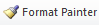 Please visit https://youtu.be/yjdL2n4lZm4 for more detailed instructions.